NÁRODNÁ RADA SLOVENSKEJ REPUBLIKYVII. volebné obdobieČíslo: CRD-1653/2019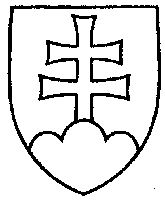 2060UZNESENIENÁRODNEJ RADY SLOVENSKEJ REPUBLIKYz 19. septembra 2019k návrhu skupiny poslancov Národnej rady Slovenskej republiky na vydanie zákona, ktorým sa mení zákon č. 8/2009 Z. z. o cestnej premávke a o zmene a doplnení niektorých zákonov v znení neskorších predpisov a ktorým sa mení zákon Národnej rady Slovenskej republiky
č. 145/1995 Z. z. o správnych poplatkoch v znení neskorších predpisov (tlač 1573) – prvé čítanie	Národná rada Slovenskej republiky	po prerokovaní uvedeného návrhu zákona v prvom čítanír o z h o d l a,  ž e	podľa § 73 ods. 4 zákona Národnej rady Slovenskej republiky č. 350/1996 Z. z. o rokovacom poriadku Národnej rady Slovenskej republiky v znení neskorších predpisov	nebude pokračovať v rokovaní o tomto návrhu zákona.  Andrej  D a n k o   v. r.predseda  Národnej rady Slovenskej republikyOverovatelia:Peter  Š u c a   v. r.Peter  P č o l i n s k ý   v. r.